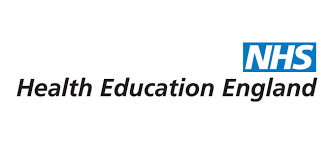 The Simple Guide to Foundation Programme Training in General Practice IntroductionThe Simple Guide to Foundation Programme Training in General Practice is intended to be exactly that. Every practice is different and will offer different learning opportunities for their F2 Trainee. This guide provides a framework for foundation training in GP that you can build on and adapt to suit your circumstances. The content of the guide draws from a combination of the Experiences of GP Clinical Supervisors of Foundation Trainees during recent years.experiences of Health Education England (North West) team working on the Foundation Programmenational guidelines and directives  http://www.foundationprogramme.nhs.uk/Many of you are already experienced teachers of GP specialty trainees or medical students, for others this is a very new undertaking but we hope that everyone will find it helpful in one way or another.BackgroundBroadening the Foundation Programme was published in February 2014 and states that all Foundation Year 2 Doctors (F2 Trainees) should undertake a community placement or an integrated placement from August 2017.Health Education England (North West) believes that a 4 month placement for every F2 Trainee is the gold standard and since August 2016 100% of F2 Trainees across the North West have had a placement in General Practice.The Foundation Programme is an outcome-based educational process.  It has defined competences to be achieved and a defined process of assessment with defined assessment toolsThe F2 Trainee Frequently Asked QuestionsQ. What is an F2 Trainee?A.In Health Education England (North West) doctors who have successfully completed the first year of the foundation training programme (F1) will move automatically into Foundation Year 2. Unusually it is possible that a one year ‘stand-alone’ F2 Trainee will have been appointed.The two year track is set at the start of F1.  The F2 Trainee will not be able to swap posts. All tracks are approved by Health Education England (North West) and are mapped against the curriculum.During F1 they will have 12 months clinical experience as a doctor in the secondary care setting (including mental health) where they will have undertaken 3 different placements.As an F2 Trainee they will have full registration with the GMC. Q. How is an F2 trainee different from a GP specialist trainee?A.The F2 Trainee is fundamentally different from a GP trainee.The F2 Trainee is not learning to be a GP. They are not independent practitioners and need a high level of supervision.You are not trying to teach an F2 Trainee the same things as a GP trainee but in a shorter time.The aim of this four month placement is to give the F2 Trainee a meaningful experience in General Practice. This will include exposure to the acutely ill patient and those with chronic health problems in the community setting. This experience will enable the doctor to achieve the required competences of the foundation curriculum. http://www.foundationprogramme.nhs.uk/pages/home The F2 Trainee will attend the local Foundation Programme whole or half-day release teaching sessions.The F2 Trainee will not attend the specialist GP trainee whole or half-day release teaching sessionsQ. Who decides which doctor will come to my practice?A.Each F2 track consists of three 4-month posts. The allocation is done locally by each Foundation Programme Director.Q. What about the performers list?A.Since August 2006 the F2 Trainees do not need to be on the performers list.Q. What about medical defence cover?A.F2 Trainees must have the appropriate level of medical defence cover. It has been agreed that, unlike GPSTs, F2 Trainees will be covered by Crown indemnity as they are employed by the Acute Trust. It is however recommended that they need to belong to a recognised defence organisation at their own expense - (this expense is tax deductible).This “Minimum” cover, with all the defence organisations, provides indemnity for “good Samaritan acts” and is advisable for all doctors.Q. Can an F2 Trainee sign prescriptions?A.Yes. An F2 Trainee in GP will be in their second foundation year which is after full GMC registration and is therefore they are able to sign a prescription. Q. Can an F2 Trainee sign repeat prescriptions?A.This has been an area of uncertainty identified from feedback. The F2 Trainee is able to sign a proportionate number of repeat prescriptions under supervision.  This should be done in an educational way with an experienced GP available to ask over any problems.  It should be born in mind that the F2 Trainee may well be unfamiliar with many of the medications prescribed on repeat prescription.  This can be an excellent learning opportunity but the F2 Trainee should only sign prescriptions within their competence.  It would be inappropriate and potentially unsafe to give an F2 Trainee a large pile of repeat prescriptions to sign. It would be inappropriate to give the F2 Trainee all the repeat prescriptions to do in order to keep them busy while the other doctors are out on visits.To help with this educational need around prescribing in primary care, it would be a good topic for an early tutorial.  If you have a local friendly pharmacist, why not utilise this resource as part of your induction programme?  It could be a method of learning in how to do an effective medication review.Q. Can the F2 Trainee carry out acute telephone triage?A.No – this is felt to be too much of a risk for doctors at this stage of training in the primary care setting.They can carry out phone calls to patients they are involved with on a more chronic health or follow up basis.Q. How closely should an F2 Trainee be supervised?A.There should always be a practice GP on the premises when an F2 Trainee is consulting. If the supervising GP is in surgery they should have supervision slots to give them time to support the F2 TraineeIf the supervising GP does not see the patient during the consultation they should review the patients seen with the F2 Trainee at the end of the surgery - this can be done briefly as the F2 Trainee becomes more experienced.Q. Can the F2 Trainees carry out home visits?A.This has been an area where the guidance has changed due to experience and feedback.F2 Trainees should not be doing acute home visits. These are felt to be too high risk for a doctor in the early stages of training.  There have been a number of serious untoward events following F2 Trainees responding to seemingly innocuous-sounding visit requests (both in care homes and patients’ own home).The F2 Trainee can do some carefully selected and supervised home visits but do not have to do this to achieve the foundation competences. A supervised visit is either a joint visit or a visit where the F2 Trainee has been well briefed and will discuss the case with the supervisor during the visit.The competency of the F2 Trainee to undertake visits needs to be carefully considered.They can carry out home visits to patients with chronic illness and those being discharged from hospital as long as there are clear objectives for this work.Q. So what home visiting can the F2 Trainees do?A.They can carry out home visits to patients with chronic illness to gain experience of doing chronic disease monitoring and medical complexity.They can carry out home visits to patients being discharged from hospital as long as there are clear objectives for this work.They can carry out a proportional amount of dementia reviews to gain experience of monitoring the needs of those with dementia.They can carry out home visits to those who need care planning or a care plan review to gain experience of what this involves.These are examples of non-acute home visiting and should be done in an educational way with appropriate training, supervision and clear educational objectives.Q. How can the F2 Trainees travel to the practice and on home visits?A.If an F2 Trainee does not have a car, it is possible to use public transport or walk/cycle to home visits in many practice areas.If they are using their own car for travel as part of their work, it is advised that they inform their motor insurance company so that they are aware (there is normally no extra charge for this cover).Q. How can the F2 Trainee claim for travel?A.The F2 Trainee is entitled to claim for travel from their base hospital to their GP practice and also for any travel needed for work e.g. home visiting.Claims for travel are made via the local arrangements of the employing acute trust.Q. What about Study Leave?A.The F2 Trainee is entitled to 10 days study leave during the F2 year, in addition to the foundation teaching programme. There are clear guidelines about appropriate types of study leave.Normally no more than a third of the study leave should be taken in each four month rotationThe Foundation Programme Director must authorise requests for study leave and the Foundation Programme Administrator locally will record the study leave taken. F2 Trainees are allowed to use study leave for ‘specialty taster sessions’ organised locally.Attendance at interviews is usually agreed as professional leave on a local trust basis and is not study leave or annual leave.Q. What about holidays and sickness?A.Unless there are very specific circumstances, not more than one third of the allowance should be in the GP 4 months.It is expected that the F2 Trainee will give good notice of holiday plans. This needs to be discussed with the supervising practice.The F2 Trainee should be able to take holiday at any point and should not be restricted by service needs of the practice as long as they give good notice.Any sickness should be recorded and reported to the Foundation Programme Administrator and the employing Acute Trust HR department.Q. Should an F2 Trainee do GP out of hours shifts?A.F2 Trainees are not expected to work out of hours shifts during their general practice placement. Some F2 Trainees have asked to experience out of hours as a means of exposure to a different type of acute illness. This can be a useful learning opportunity but must be properly supervised. The doctors would not be paid extra money for this work and it must be negotiated on an individual basis.Q. What hours should an F2 Trainee work?A.There is no banding pay for the foundation posts in General Practice. They must not work over 40 hours a week in the practice. If shown by hours monitoring to be working over 40 hours the doctor could be entitled to financial remuneration (their rota would be pushed up to a banded rota) and the practice would be liable to pay for this.The maximum of 40 hours (advised to aim for a maximum of 39 per week to give a buffer) must also all fall between the times of 7am-7pm Monday to Friday.  No seven day working here!Foundation teaching is included in these hours (including travel to the teaching).The actual timetable (work schedule) is able to be practice-specific within these guidelines.Medical staffing at the acute trust should be informed of the work schedule for monitoring purposes.  The hours the F2 Trainee is working at the practice so an individual time template can be built.If F2 Trainees are concerned that they are working over their hours then an exception report should be made to the local trust Guardian of Safe Working.Q. Should an F2 Trainee be allowed to do extra work in hospital?A.F2 Trainees can be keen to pick up extra shifts either as a locum or as part of a rota working in acute hospital specialties.  This is partly to do with the unbanded pay being a drop in income compared to other F2 posts.  Some doctors may also want to extend their experience of acute specialties.Acute trusts can also be keen to fill rotas and reduce expenditure on locum doctors by providing extra shifts for the F2 Trainees while they are working in GP.This extra work is allowed only if this additional work does not impact on attendance at the GP post.The GP Clinical Supervisor should be made aware of any additional work undertaken by the F2 Trainee.Working a rota which means missing any time in GP (either for the work itself or time off following work to meet EWTD (European Working Time Directive) eg ‘zero days’) is not allowed.If this then becomes a banded post, the individual F2 Trainee’s working template held by HR at the employing trust should be changed to reflect this.F2 Trainees in doing this extra work cannot opt out of the EWTD rest requirements. Q. How are these doctors “signed up” and does the time in primary care count towards GP training?A.The time in General Practice as a F2 Trainee does not count towards a GP specialist training rotation.The trainers cannot approve any of the experience in Foundation Year 2 for specialist training.The trainers should complete the relevant sections of the HORUS Foundation portfolio including all the work place Structured Learning Events.At the end of the year the evidence from the GP 4 months and the clinical supervisor report will contribute to the annual review of competence progression (ARCP) sign off process.Q. Who are the people that I need to know locally?A.The Foundation Programme director (FPD) will usually work at the employing acute trust and is responsible locally for organisation of the Foundation Programme. The FPD could be a General Practitioner.In each area there will be an Administrator for the Foundation Programme.The local GP Associate Dean would be available to give advice about educational issues in General Practice. Details of Foundation Programme Directors and Foundation Programme Administrators can be found on the Foundation pages of the HEE(NW) website. Q. Can I get a login to the F2 Trainee portfolio?A.Yes as a clinical supervisor you should have a login to the portfolio in advance of them coming to the practice. The local Foundation Programme Administrator will arrange a login and should be able to give you basic advice about using the portfolio.The CompetencesThe defined competences for the Foundation Programme outline in broad terms what the doctor can be expected to offer as a professional upon completion of the programme. Set out below are the broad headings. This is covered in more detail in the curriculum which can be downloaded from the link below.http://www.foundationprogramme.nhs.uk/pages/home The 2016 syllabus comprises four sections:Foundation professional capabilitiesThere are 20 foundation programme training ‘outcomes’ to be achieved within the curriculum; these are termed ‘foundation professional capabilities’.  Each comes with accompanying descriptors – indicative examples of the knowledge skills and behaviours which foundation doctors and trainers might use to understand whether they are performing at an appropriate level.Professional behaviour and trustActs professionallyDelivers patient centred care and maintains trustBehaves in accordance with ethical and legal requirementsKeeps practice up to date through learning and teachingDemonstrates engagement in career planningCommunication, team working and leadershipCommunicates clearly in a variety of settingsWorks effectively as a team memberDemonstrates leadership skillsClinical careRecognises, assesses and initiates management of the acutely ill patientRecognises, assesses and manages patients with long term conditionsObtains history, performs clinical examination, formulates differential diagnosis and management planRequests relevant investigations and acts upon resultsPrescribes safelyPerforms procedures safelyIs trained and manages cardiac and respiratory arrestDemonstrates understanding of the principles of health promotion and illness preventionManages palliative and end of life careSafety and qualityRecognises and works within limits of personal competenceMakes patient safety a priority in clinical practiceContributes to quality improvementIt is important to remember The rotation in your practice is part of a programme. The F2 Trainee will not cover all competences during his/her time with you. Some competences may well be more readily met in general practice than in some other rotations e.g. Relationships with Patients and CommunicationsEach programme has mapped competences to posts in their tracks.There is more detailed information about how to cover the competences while in General Practice on the ‘General Practice’ section of the web site (use an alternative browser to Internet Explorer which has compatibility issues with the website):  https://www.nwpgmd.nhs.uk/general-practice-education-north-western-deaneryThe AssessmentsThe Foundation Year 2 assessment programme is intended to provide objective workplace-based assessments of the progress of the F2 Trainee through the Programme. The assessment will be used by Health Education England (North West) to decide whether the doctor can be signed up as satisfactorily completing the programme.The assessments are designed to be supportive and formative. The F2 Trainee can determine the timing of the assessments within each rotation and to some degree can select who does the assessment.It is important that all assessments are completed within the overall timetable for the assessment programmeEach F2 Trainee is expected to keep evidence of their assessments in their portfolio. These will then form part of the basis of the discussions during appraisals. The F2 Trainee is an adult learner and it will be made clear to them that they have responsibility for getting their assessments done and for getting their competences signed off.The Assessment Tools Known as supervised learning events (SLEs), they do not need to be planned and they should be spread through the placement. The assessor must be senior to the F2 Trainee.1. Team assessment of behaviour (TAB)This is very similar to a 360 degree feedback or Multi-Source FeedbackEach F2 Trainee should nominate 15 people within the practice to complete the TAB form. They need at least 10 replies. Should be completed once in the first placement of the F2 year.  Option to do more if educationally helpful.2. Mini Clinical Evaluation Exercise (mini-CEX)This is an evaluation of an observed clinical encounter with developmental feedback provided immediately after the encounter. At least two in the GP placement.3. Direct Observation of Procedural Skills (DOPS)This is another doctor-patient observed encounter. There should be three in the year and the focus is on the doctor patient interaction rather than the procedure.4. Case Based Discussion (CBD)This is a structured discussion of real cases in which the F2 Trainee has been involved in the management. There should be at least two in the GP placement.5. Developing the clinical teacherThis is a tool to aid the development of teaching or presentation skills.There should be at least one a year.The assessment programmeThe table below is an example of how many of these assessments are likely to be carried out in each 4 month rotation. It also shows the purpose of the assessmentThe assessments do not have to be carried out by the doctor who is the nominated clinical supervisor but must be a senior doctor or appropriate nurse. You can and should involve other doctors, nurses or other health professionals that are working with the F2 Trainee. It is important that whoever undertakes the assessment understands the assessment tool they are using and has had some calibration/training.The assessments are not intended to be tutorials and although they will need to have protected time this could be done at the beginning, end or even during a surgery. Each F2 Trainee will keep a learning portfolio. This will be using the on line HORUS system or National Foundation Portfolio. Supervisor login details can be organised by the local Foundation Programme Administrator.The F2 Trainee in PracticeYou know what has to be learnt and how it has to be assessed but who will do the teaching, how will it be done and when will it be done?The Induction This is really an orientation process so that the F2 Trainee can find their way around the practice, understands a bit about the practice area, meets doctors and staff, learns how to use the computer and knows how to get a cup of coffee! This is very similar to the induction programme used for specialist trainees but will probably last about a week. It should be planned for the first week of their 4-month rotation with you. It is also very helpful if you have an introduction pack for the F2 Trainee, which again is similar to that which you might use for a locum. An induction week might look something like the timetable below but this only a guideline and should be adapted to suit your learner and your practice.This is the time to identify the F2 Trainee’s learning needs, assess the competency level of the F2 Trainee and make sure they are safe to see your patients. The starting F2 Trainees may vary depending on training and background.Example F2 Trainee Induction ProgrammeSitting in with other members of the team exposes the learner to different styles of communication and consultation. Try to set specific learning objectives.Please note that much of this may have been done as an undergraduate and you will have to set clear objectives for a doctor at F2 level.This will not necessarily fit into hourly blocks of time and you may have several other opportunities that you feel your F2 Trainee would benefit from at your practice during this initial phase. This will have been discussed in depth at the foundation supervisor course.The working and learning weekThis will vary in each practice and is only an example. There are many innovative ideas that have been developed by practices. These can be used as long as they help the F2 Trainee achieve the F2 competences.Every experience that your F2 Trainee has should be an opportunity for learning. It is sometimes difficult to get the balance right between learning by seeing patients in a formal surgery setting and learning through other opportunities. The table below is an indicator as to how you might plan the learning programme over a typical week with a doctor who is in your surgery on the standard 4-month rotation. (The next section will look in more detail at each of these learning opportunities). The working/learning week for an F2 Trainee is 40 hours spread over the 10 sessions (regardless of your practice working week arrangements). The F2 is not expected to do out of hours work during their General Practice rotation.This will vary between programmes as some of the group teaching is provided in a different format.Tutorials	We usually suggest a 1 hour tutorial each week in the practice.Tutorials ideally should be on a 1:1 basis but could be as part of a small group with their learners.  Any member of the practice team can and should be involved in giving a tutorialPreparation for the tutorial can be by the teacher or the learner or a combination of bothIt is often most useful to use case discussion for teaching and assessment.Chronic Disease ManagementAlthough the emphasis is on acute care it is also important for F2 Trainees to realise how much ‘acute illness’ is due to poorly controlled chronic diseaseThe importance of exposure to chronic disease diagnosis and management should not be overlookedPractices have found that it is useful for F2 Trainees to be involved in chronic disease clinics and this is now part of the curriculum. There are many skills that can be gained by seeing patients with some sort of more chronic problem such as diabetes.Administration It is useful and appropriate for F2 Trainees to deal with letters and results related to patients they are involved with. Ideally they should have their own “lab links” inbox. However it should be noted that they must be assessed as competent to manage the results safely.It can be useful for the F2 Trainees to review hospital discharge letters and see the patients at home if required.F2 Trainees should not routinely be doing repeat prescriptions and should not complete medical insurance reports on behalf of the practice.It is appropriate for them to attend practice business and education meetings if there are clear educational objectives.The F2 Trainee using a half hour consultation slot (based on Stott and Davis consultation model)This may provide a useful basic model for an F2 Trainee to use. It may be that with longer consultation they may need help quickly with the acute problem. This model will allow the F2 Trainee to look at other important areas while they are waiting.Taught sessionsIn addition to the weekly timetable organised by the practice, the Foundation Programme Directors will organise a set teaching programme. The arrangements for these are different in each area and need to be confirmed with the Foundation Programme Director.Some but not necessarily all of these days will be whilst the F2 Trainee is in their rotation in your practice.The F2 Trainee must attend these sessions along with their colleagues in the hospital rotations. The taught sessions cover some of the generic skills such as communication, teamwork, time management, evidence based medicine. Simulation may be used.The teaching time is included in the overall 40 hour working week.Your role as a Clinical SupervisorF2 Trainees will have an educational supervisor and a clinical supervisor. They may or may not be the same person. The educational supervisor is usually a consultant in secondary care.It was the intention that the F2 Trainee had one educational supervisor for at least one year. In HEE (NW) this may be for the whole programme.  This will be arranged locally and may not be the case in all areas. Please discuss with your local Foundation Programme Director.This means that you will be the clinical supervisor for the doctor whilst they are in your practice. If the first rotation is in general practice you will need to carry out an initial appraisal and work with the F2 Trainee to identify their learning needs and discuss with them how maintain their portfolios, personal development plans and keep appropriate records of their assessments. For second and third rotations you will need to start by going through the portfolios and discuss their learning to date in order to help them identify the learning needs they wish to address during the rotation with youPerformance issuesThe vast majority of F2 Trainees will complete the programme without any major problems. However some doctors may need more support than others, for example there can be problems with ill-health, personal issues, learning needs or attitudes. If you feel at any time that the doctor under your education or clinical supervision has performance issues you should contact the Foundation Programme Director who will work with you to ensure that the appropriate level of support is given both to you and the F2 Trainee. It is very important that you keep written records of the issues as they arise and that you document any discussions that you have with the F2 Trainee regarding your concerns.The End of the RotationAt the end of each rotation you should complete the final clinical supervisor report and ideally hand over to the next clinical supervisor. This is your overall assessment of the doctor’s performance during the time they have spent with you and helps the new clinical supervisor to focus on any areas of particular need. Experience has shown us that it is also helpful if you can talk personally to the next supervisor (especially if there are any problems) but this can sometimes be difficult for you to arrange so it is important that there are at least clear notes in the F2 Trainee’s portfolio.The Supervision PaymentThe supervision payment, equivalent to the basic training grant (pro rata) is paid for each F2 Trainee. The employing acute trust will inform Health Education England (North West) if a practice is supervising an F2 Trainee at the start of each 4 month placement. The practice will be paid the supervision payment via BACS at the end of each placement. The practice does not need to send an invoice.Any questions about payment need to be directed to Health Education England (North West) Foundation Team.The list below is a suggestion for tutorial topics. It is by no means prescriptive or definitive.Communication skills – this is extremely important and it is often worth concentrating on the ability to take a focused history but taking onto account the patients ideas, concerns and expectations.Managing the practice patient record systems – electronic or paperHistory taking and record keeping Accessing informationReferrals and letter writingCertification and completion of formsPrimary Healthcare Team workingThe doctor as part of the teamWho does what and whyThe wider teamClinical Governance and AuditWho is responsible for whatWhat is the role of auditWhat does a good audit look likePrimary and Secondary Care interfaceDeveloping relationshipsUnderstanding patient pathwaysInteragency workingWho else is involved in patient careWhat is the role of the voluntary sectorPersonal ManagementCoping with stress Dealing with UncertaintyTime ManagementChronic Disease ManagementThe sick child in General PracticePalliative CareSocial issues specific to your area which have an impact on health….and finallyThe Health Education England (North West) has set up a Foundation School which will oversee the running and organisation of the Health Education England (North West) Foundation Programme. The Deputy Postgraduate Dean - Foundation is Professor Paul Baker and can be contacted at Health Education England (North West).  paul.baker@hee.nhs.ukManchester OfficeHealth Education England (North West)3rd FloorThree Piccadilly PlaceManchesterM1 3BNLiverpool OfficeHealth Education England (North West)1st Floor, Regatta PlaceSummers Road, Brunswick Business ParkLiverpoolL3 4BLOther useful contacts on the Foundation School Team are:North Western Foundation SchoolFoundation School Manager
Jacqui Baines
0161 625 7683 - jacqui.baines@hee.nhs.ukDeputy Foundation School Manager
Liz Morrissey
0151 479 2603 - liz.morrissey@hee.nhs.ukFoundation School Operational Lead (Manchester) 
Stacey Ryan
0161 625 7682 – stacey.ryan@hee.nhs.ukFoundation School Operational Lead (Liverpool) 
Julian Shepherd
0151 479 2600 - julian.shepherd@hee.nhs.ukFoundation School Administrator (Manchester)
Amy Oliver
0161 625 7684 - amy.oliver@hee.nhs.ukFoundation School Administrator (Liverpool)
Lindsey Robinson
0151 479 2587 – lindsey.robinson@hee.nhs.ukToolWhat is assessesHow assessment is made2 x Clinical Evaluation exercise(mini-CEX)Clinical SkillsProfessionalismCommunicationSitting in with F2 or using a video recording of the consultation.2 x Direct observation of procedural skills( DOPS)Practical SkillsProfessionalismCommunicationObserving practicalprocedures2 x Case Based Discussions(CbD)Clinical reasoningProfessionalismCase review in 1:1 discussion1 x Multi-source Feedbackeach year unless identified problems(TAB)ProfessionalismClinical CareCommunicationColleagues all aspects of workDay 1Meeting doctors/ staff9-10Sitting inthewaiting room10-11Surgery &Home visits with Trainer11-1Working onReception desk2-3Surgery with Trainer3-6Day 2Treatment Room9-11Chronic DiseaseNurse  clinic 11- 1Computer training2-3Surgery withanother doctor3-6Day 3District Nurses9-12Computer training12-1Local Pharmacist2-4Surgery withanother trainerDay 4Health Visitors9-11Admin staff11-12Shadowing On calldoctor 1-6Day 5Surgery and home visits with another doctor 9 - 12Practice meeting12-1Computer training2-3Surgery with trainer3-66-8 x surgeriesThese will usually start at 30 minute appointments for each patient and then reduce to 15-20 minute appointments as the F2 Trainee develops their skills, knowledge and confidence.The F2 Trainee must have access to another doctor (not a locum doctor) but not necessarily the trainer in the practiceThe F2 Trainee does not need to have their own consulting room and can use different rooms so long as patient and doctor safety  and privacy is not compromised 1-2 x sessions in other learningopportunitiesThis could be 1:1 session with the trainer or other members of the practice team.Small group work with other learners in the practiceSmall group work with F2 Trainees from other practicesShadowing or observing other health professionals or service providers e.g. outpatient clinics pertinent to primary care, palliative care teams, voluntary sector workers1 x session on project work ordirected studyYour F2 Trainee will be undertaking a project or audit during their time you. They should have protected time to do some research, collect the data, write up the project and present their work to the practice team1 x group teachingEach Foundation Programme will provide some group teaching for the whole programme.Details can be obtained from the local Foundation Programme Administrator.Managing the acute problemThis is often the main focus of consultation for the F2 Trainee in GP. If the case mix is good it enables the learners to cover wide areas of the curriculum. There is a need for very good supervision in the learning environment.The trainees should use every opportunity to explore:Ideas ConcernsExpectationsManaging the chronic or continuing problemsThis is now a clear part of the Foundation Curriculum. There are significant learning opportunities for the F2 Trainees in taking part in chronic illness clinics. If they are waiting for the supervisor to come and help with the acute problem perhaps they can look at the chronic problems.Explore ICEConsider explanation skillsOpportunistic Health PromotionThis is not just collecting data for the QOF!Consider relevant health promotion. Learn to complete templates and use the primary care IT system.How is the subject raised with the patient?Look at health beliefs.How to people change behaviour?Motivational consultation skills. Modification of health seeking behaviourConsider why the patient has come on this occasion.Could any advice be given to alter the behaviour if the problem arises again?How can this information be given in a professional manner?This may include an element of safety netting.